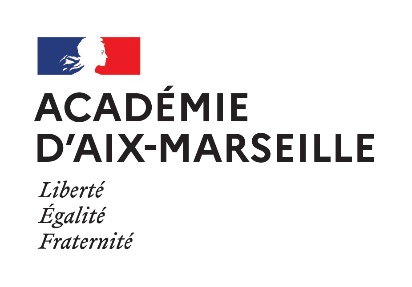 		Division des personnels enseignantsdu second degré public
d’éducation et des psychologuesAnnexe 1TABLEAU D’AVANCEMENTÀ LA CLASSE EXCEPTIONNELLE DES PSYCHOLOGUES DE L’ÉDUCATION NATIONALE Pour les personnels affectés dans un établissement d’enseignement supérieur, un service ou établissement sous l’autorité du recteur UNIQUEMENT  FICHE D’ÉVALUATION PAR L’AUTORITÉ HIÉRARCHIQUENOM :___________________________________Prénom :_________________________CORPS :_________________________________________________________________Établissement :____________________________________________________________Échelon :_________________________________________________________________	 				 AVISAPPRÉCIATION LITTÉRALE ______________________________________________________________________________________________________________________________________________________________________________________________________________________________________________________________________________________________________________________________________________________________________________________________________________________________________________________________________________________________________        ______________________________________________________________________________________________________________________________________________________________________________________________________________________________________________________________________________________________________________________________________________________________________________________________________________________________________________________________________________________________________Fait à            			Le                                                                                                 Signature de l’autorité hiérarchiqueÀ retourner le 31/05/2023 au plus tard par mail (format word) dûment daté et signé par envoi groupé au rectorat / DIPE – bureau des actes collectifs – ce.dipe@ac-aix-marseille.fr